PHOTOS
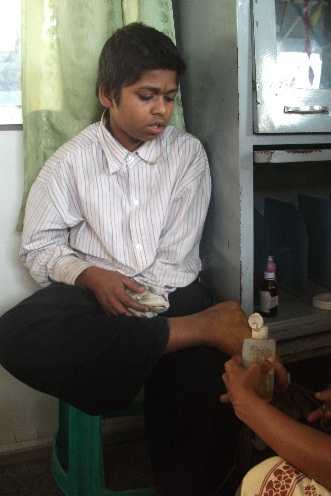 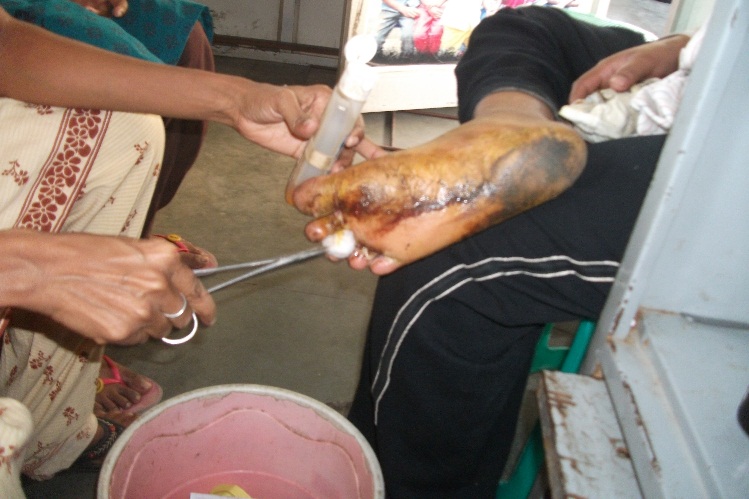 SOCIAL WORKER IS GIVING MEDICAL CARE FOR A RESCUED CHILDMEDICAL CARE FOR A RESCUED CHILD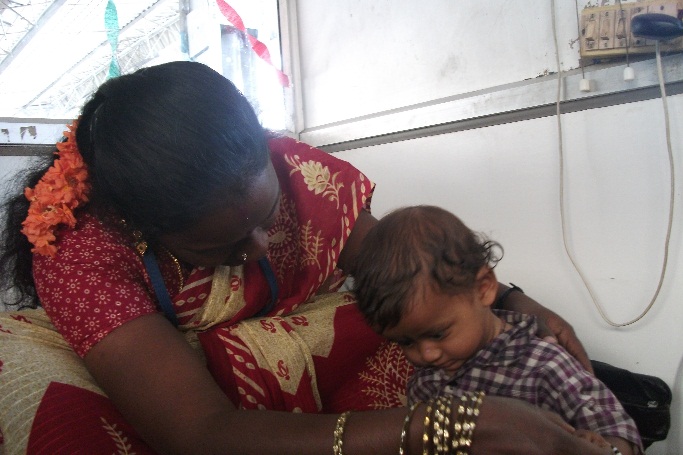 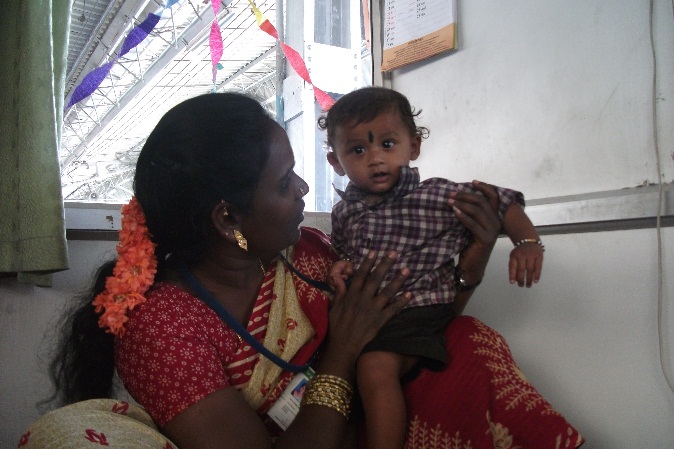 RESCUED CHILD WITH A SOCIAL WORKER.RESCUED CHILD PLAYING WITH THE SOCIAL WORKER.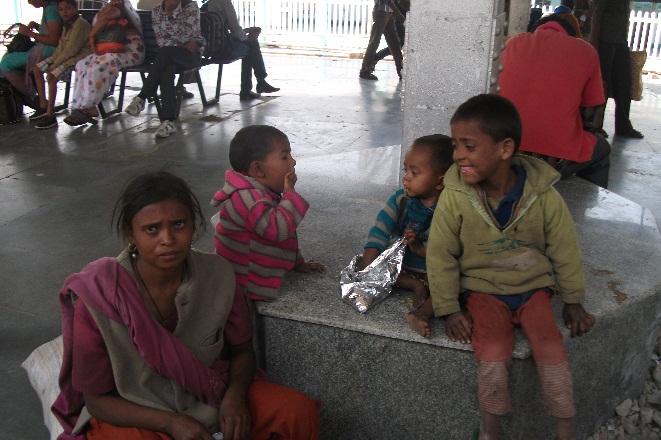 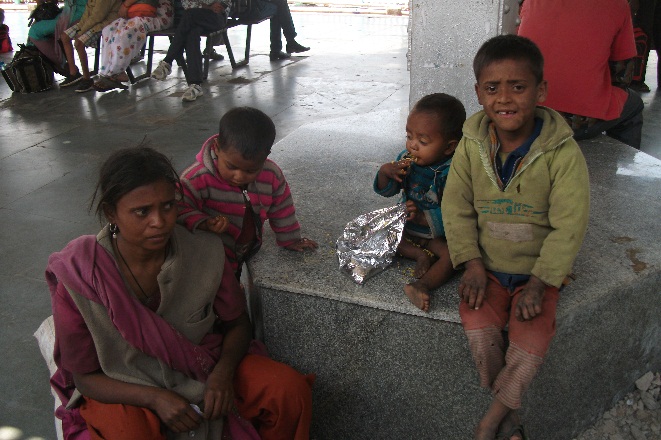 A RESCUED FAMILYA RESCUED FAMILY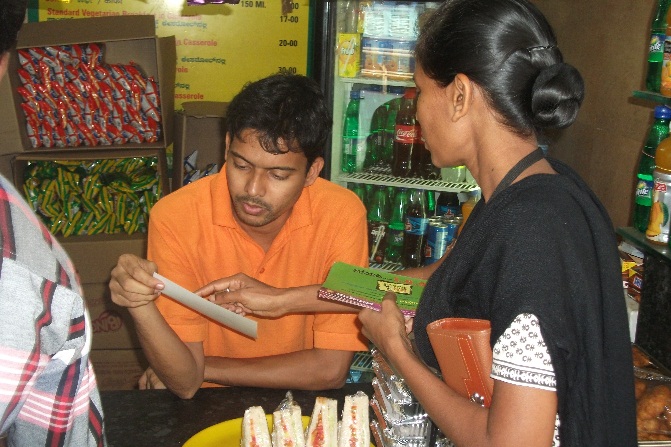 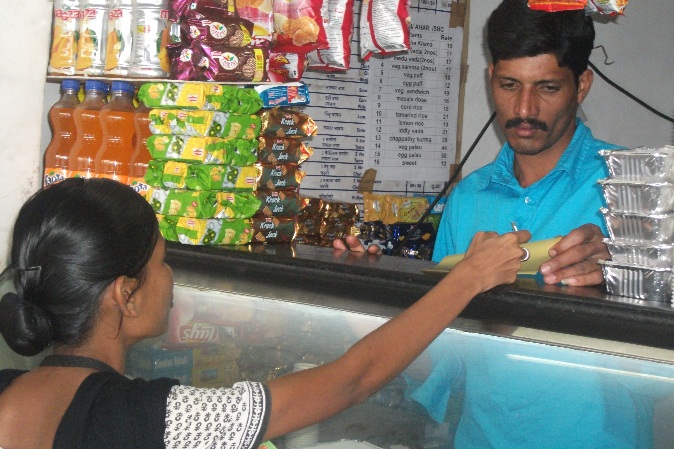 AWARENESS PROGRAMAWARENESS PROGRAM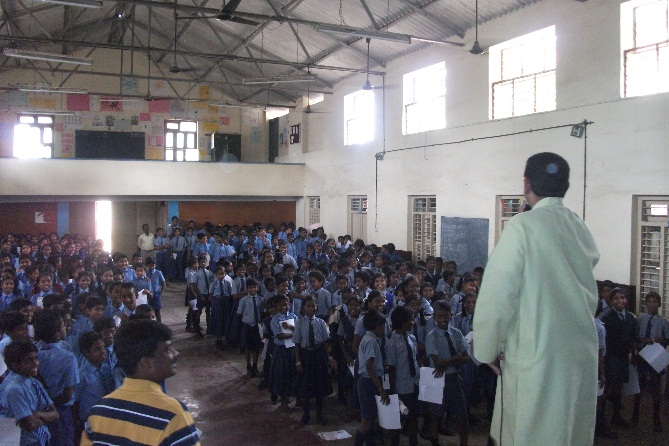 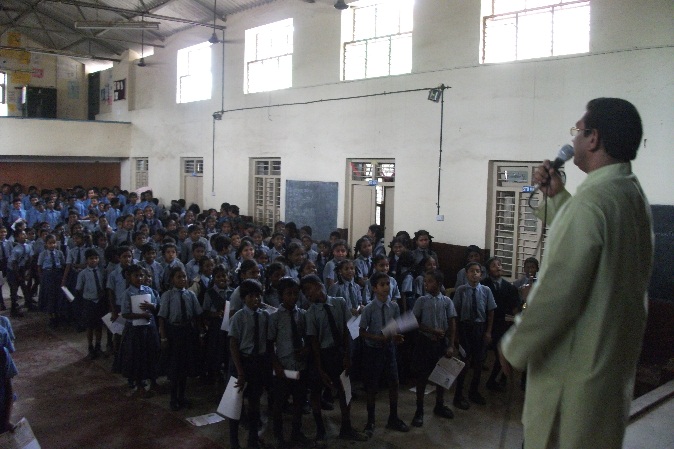 AWARENESS PROGRAM IN THE SCHOOLAWARENESS PROGRAM IN THE SCHOOL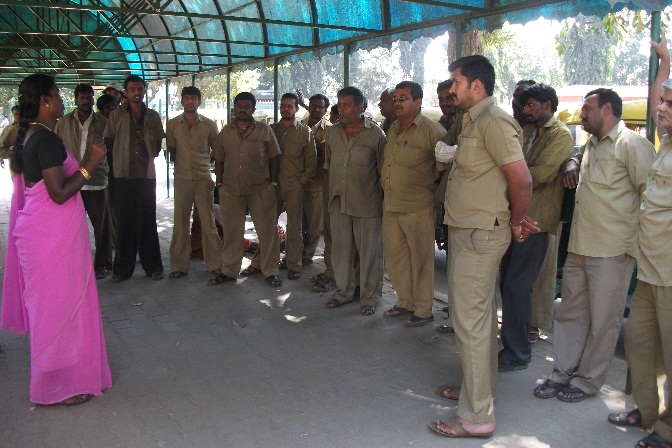 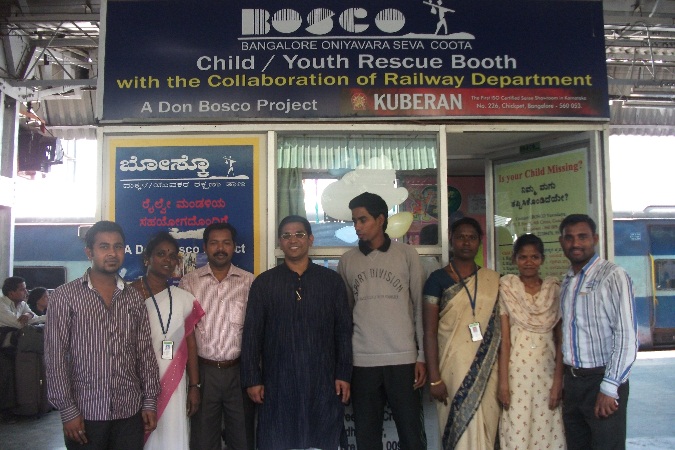 AWARENESS PROGRAM FOR THE AUTO DRIVERSRESCUE BOOTH